Calculate the perimeter of these shapes.a)	8 cm3 cm	3 cm1	Calculate the perimeter of each shape.1 cmc)1 cmb)6 cm8 cm8 cm1 cmd)1 cmCalculate the perimeter of these shapes.a)	b)   3 cm	6 cm7 cm7 cm7 cm7 cm2 cm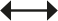 1 cm2 cm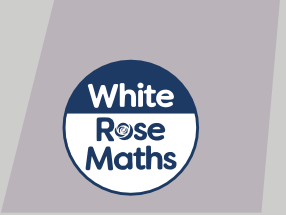 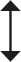 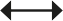 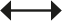 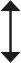 © White Rose Maths 2019Work out the missing lengths on these shapes.b)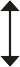   3 cm	 	10 cm	5 cm6 cm	cmcmcm4 cm3 cm7 cmDiscuss with a partner how you worked them out.Calculate the perimeter of these shapes.a)	b)10 cm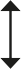 2 cm9 cm3.5 cm3.5 cm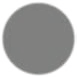 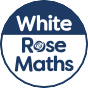 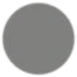 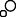 